МАСТЕР КЛАСС ОТ МАМЫ Полченковой Елены Алексеевны«ВИТАМИННАЯ КОРЗИНА»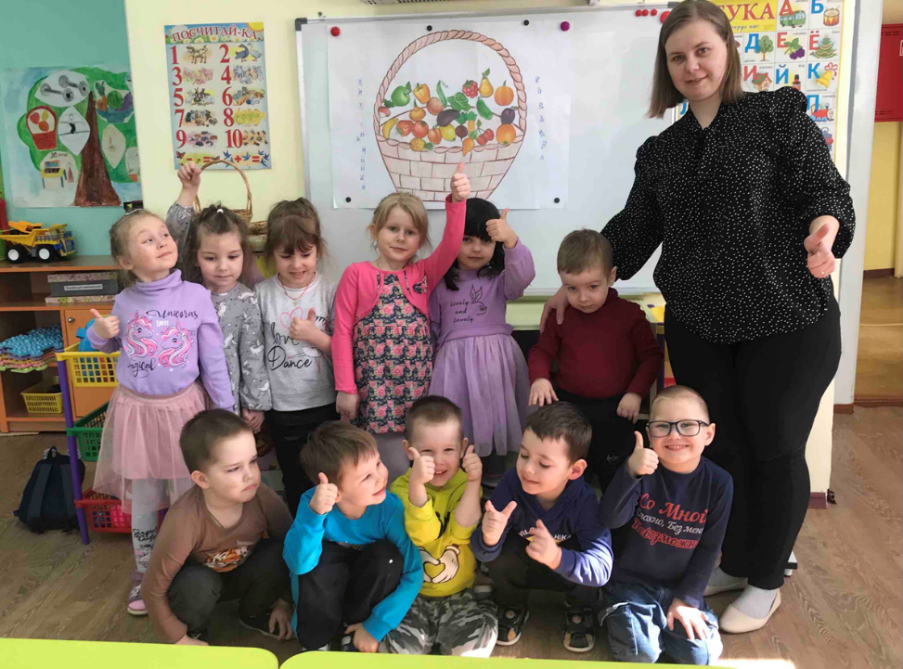 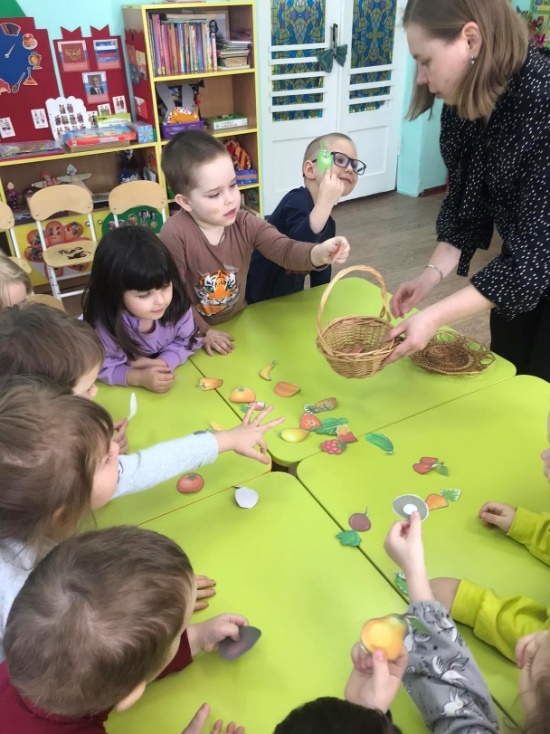 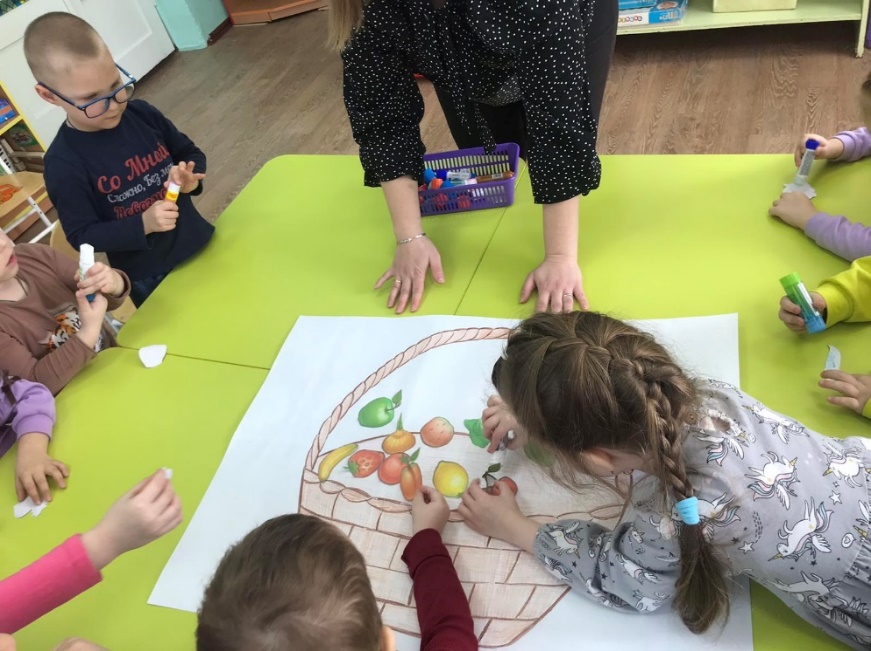 Исследовательская деятельность  «ВЕСЕННИЙ ДРУГ – ПОЛЕЗНЫЙ ЛУК»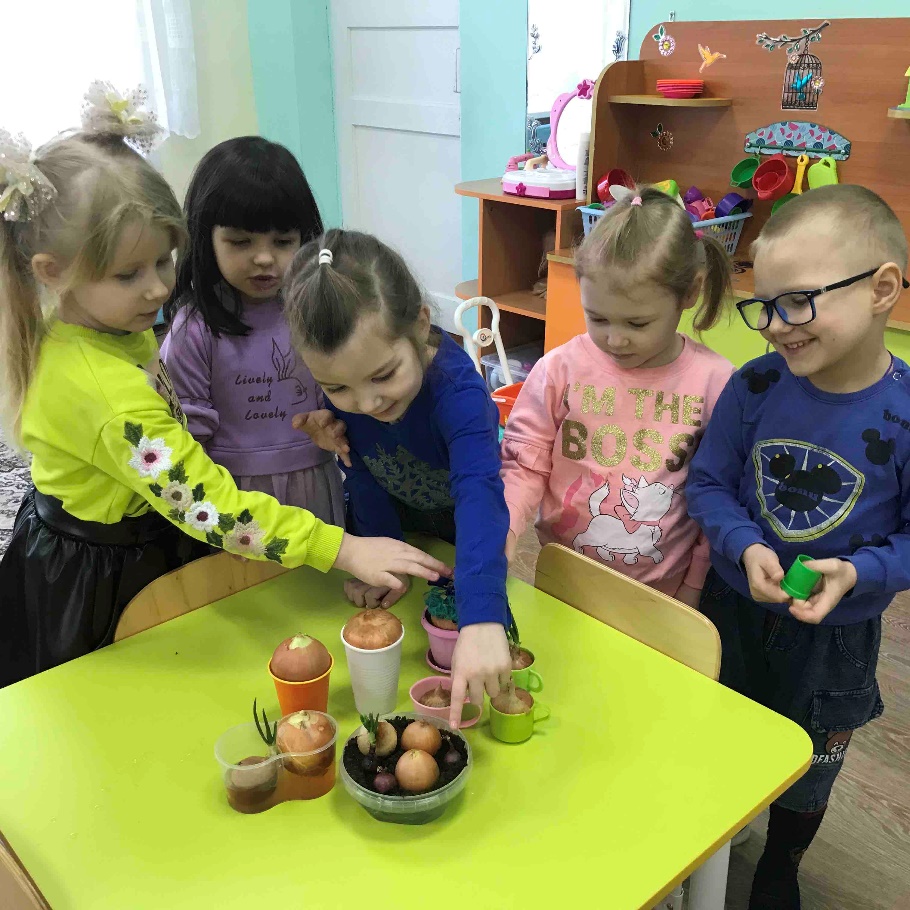 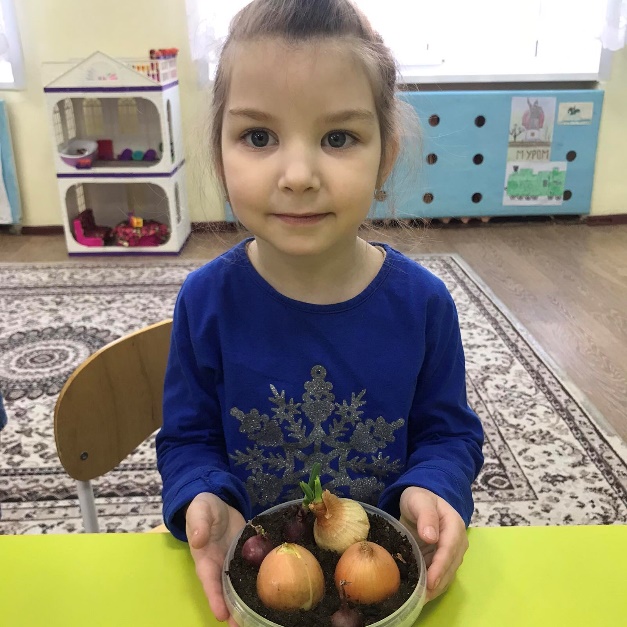 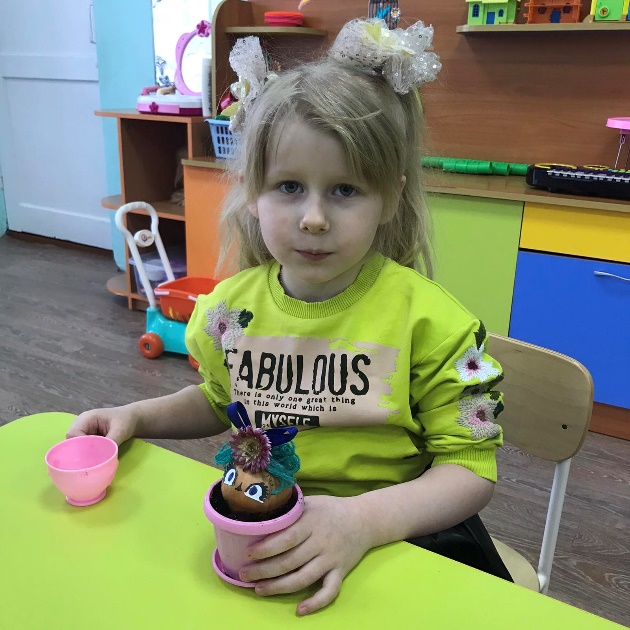 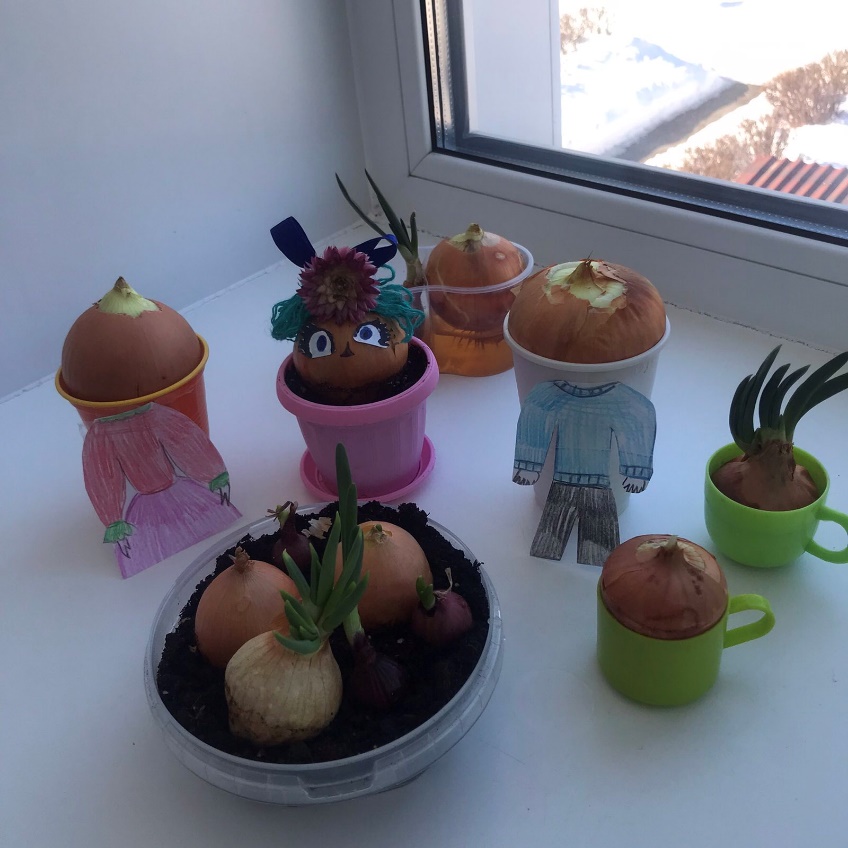 Театрализованная инсценировка «СКАЗКА О ТОМ, КАК ОВОЩИ ПОСПОРИЛИ»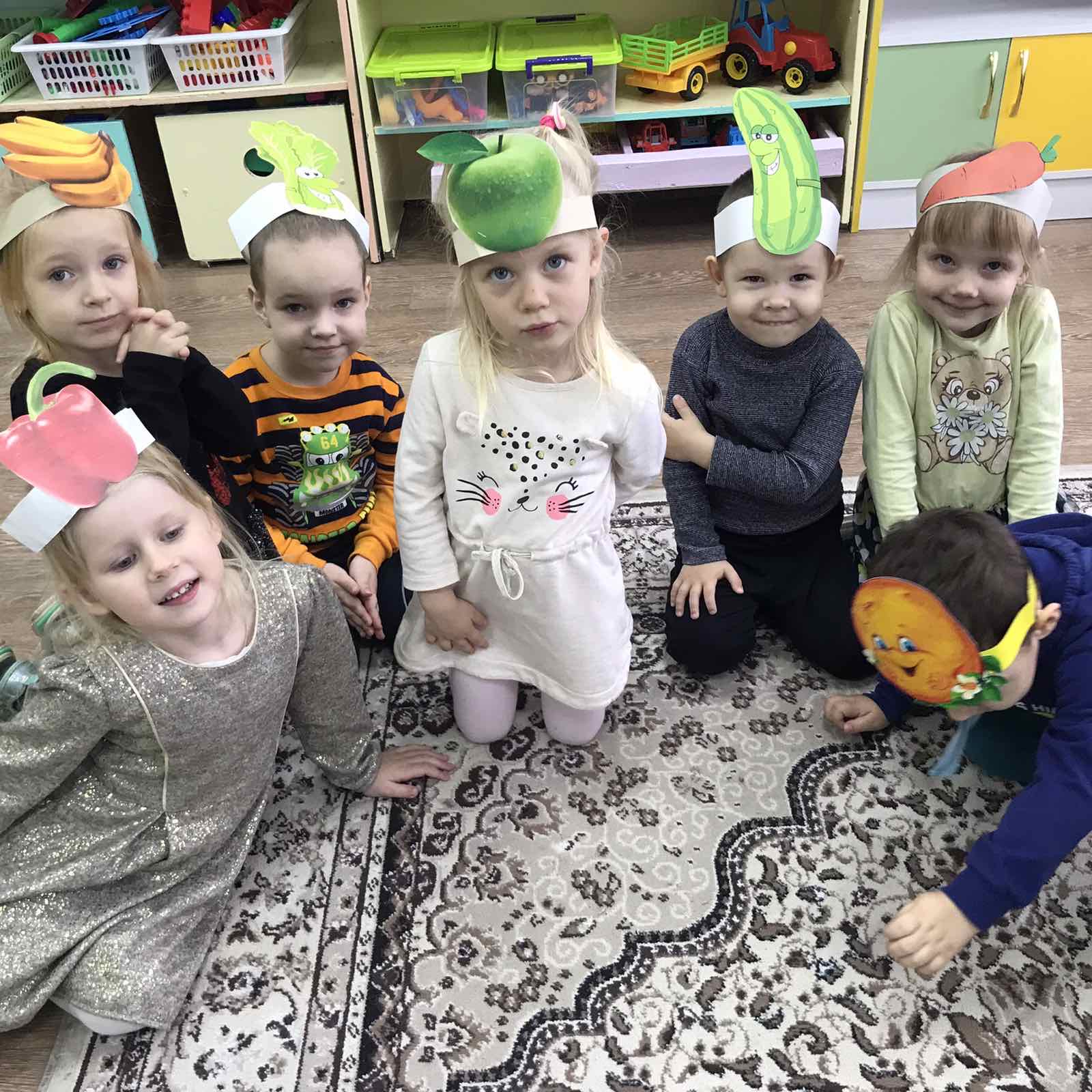 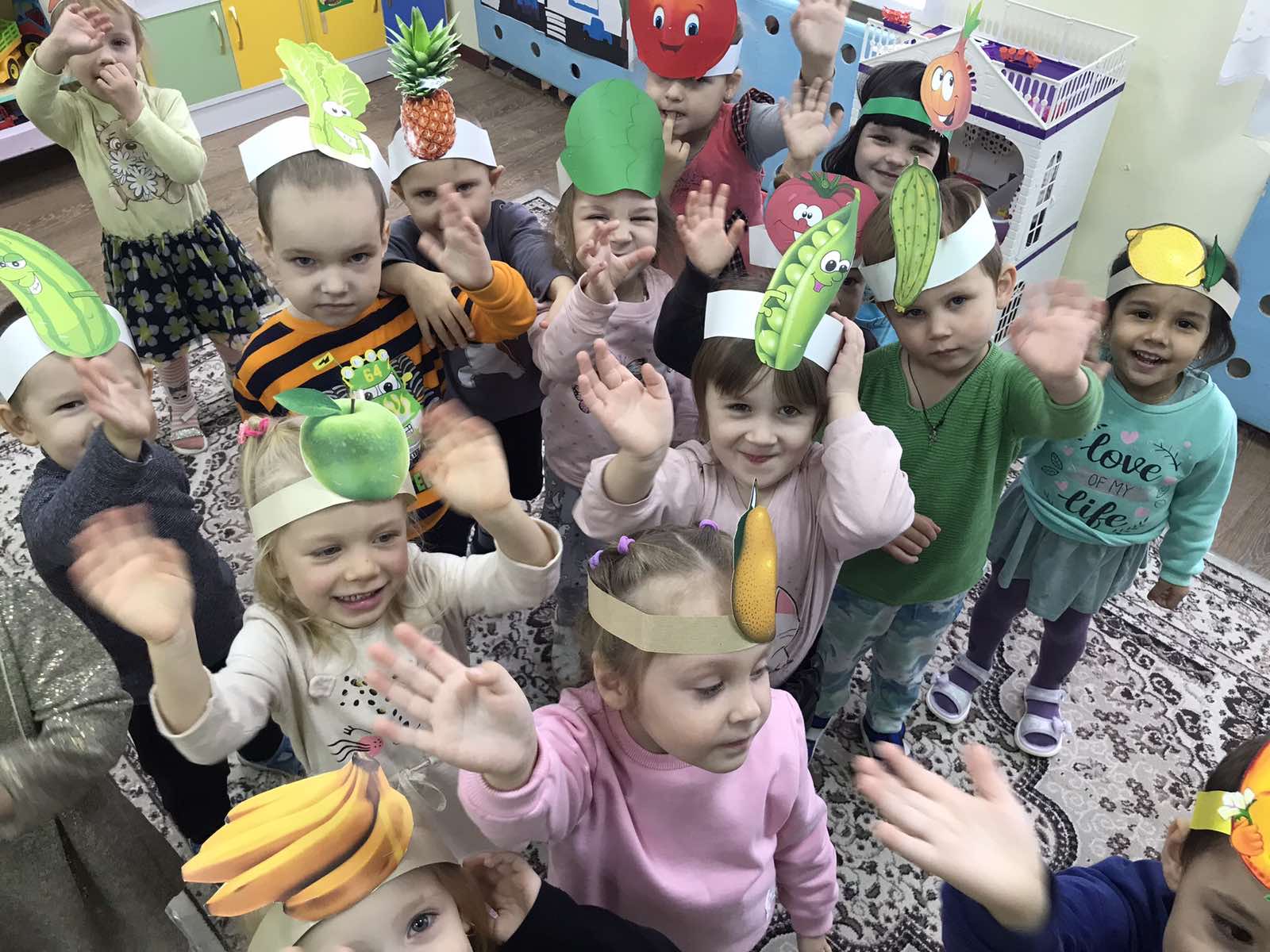 Беседа «ЧТОБЫ БЫТЬ ЗДОРОВЫМ, НАДО ЗАНИМАТЬСЯ СПОРТОМ!»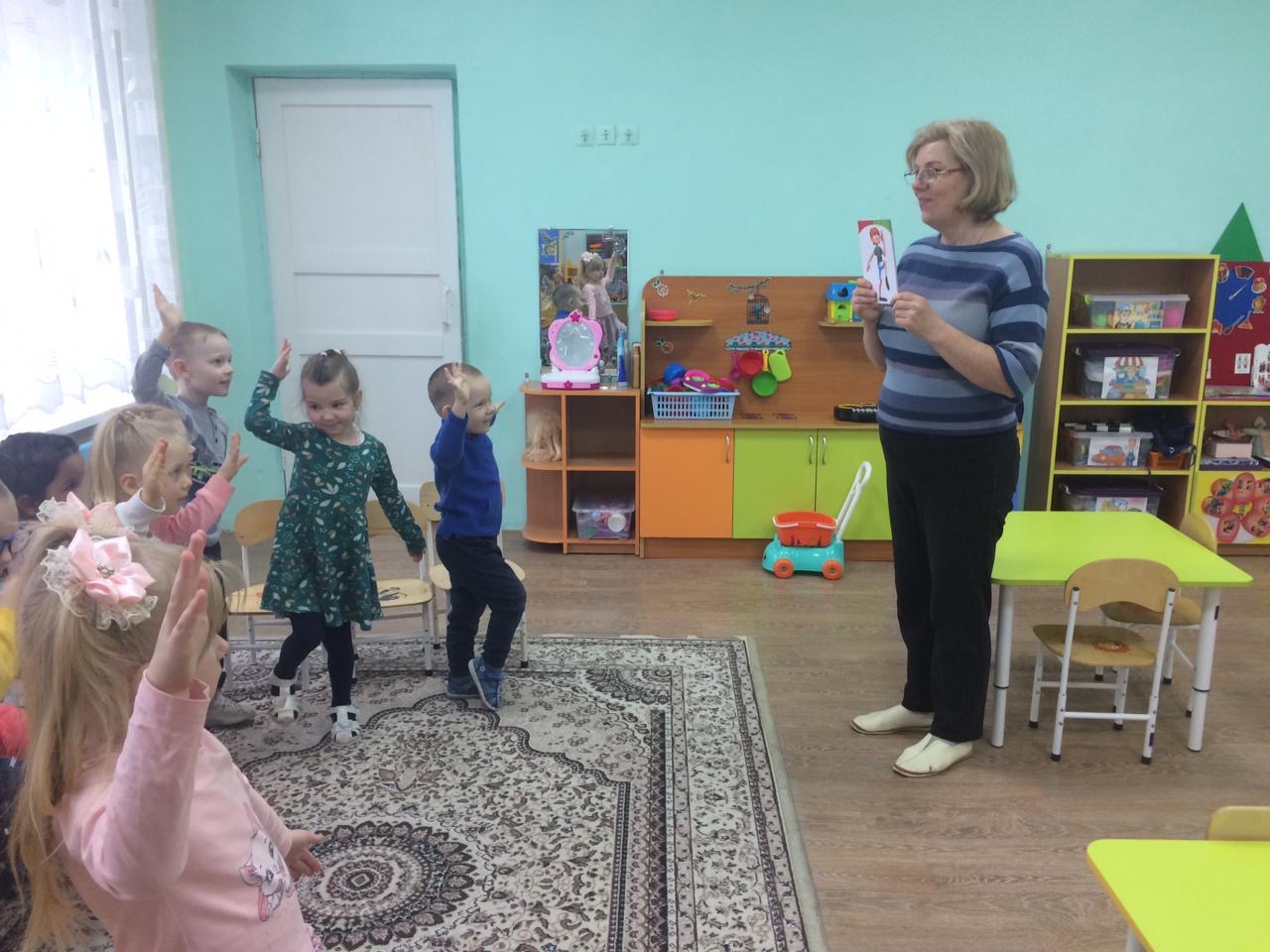 Беседа «ДЛЯ ЧЕГО НУЖЕН НОСОВОЙ ПЛАТОК!»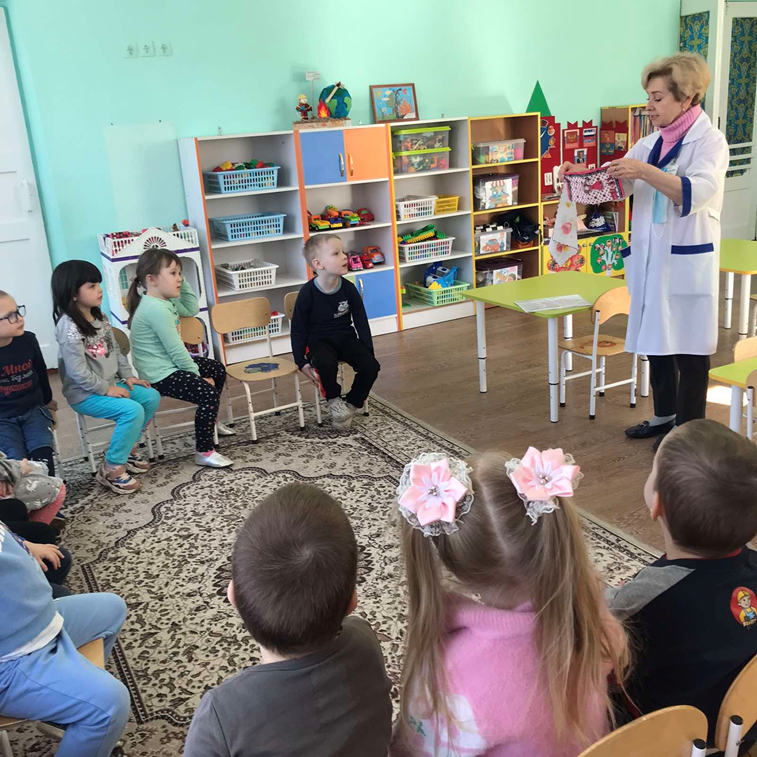 ФОТОВЫСТАВКА «МАМА, ПАПА, Я – СПОРТИВНАЯ СЕМЬЯ!»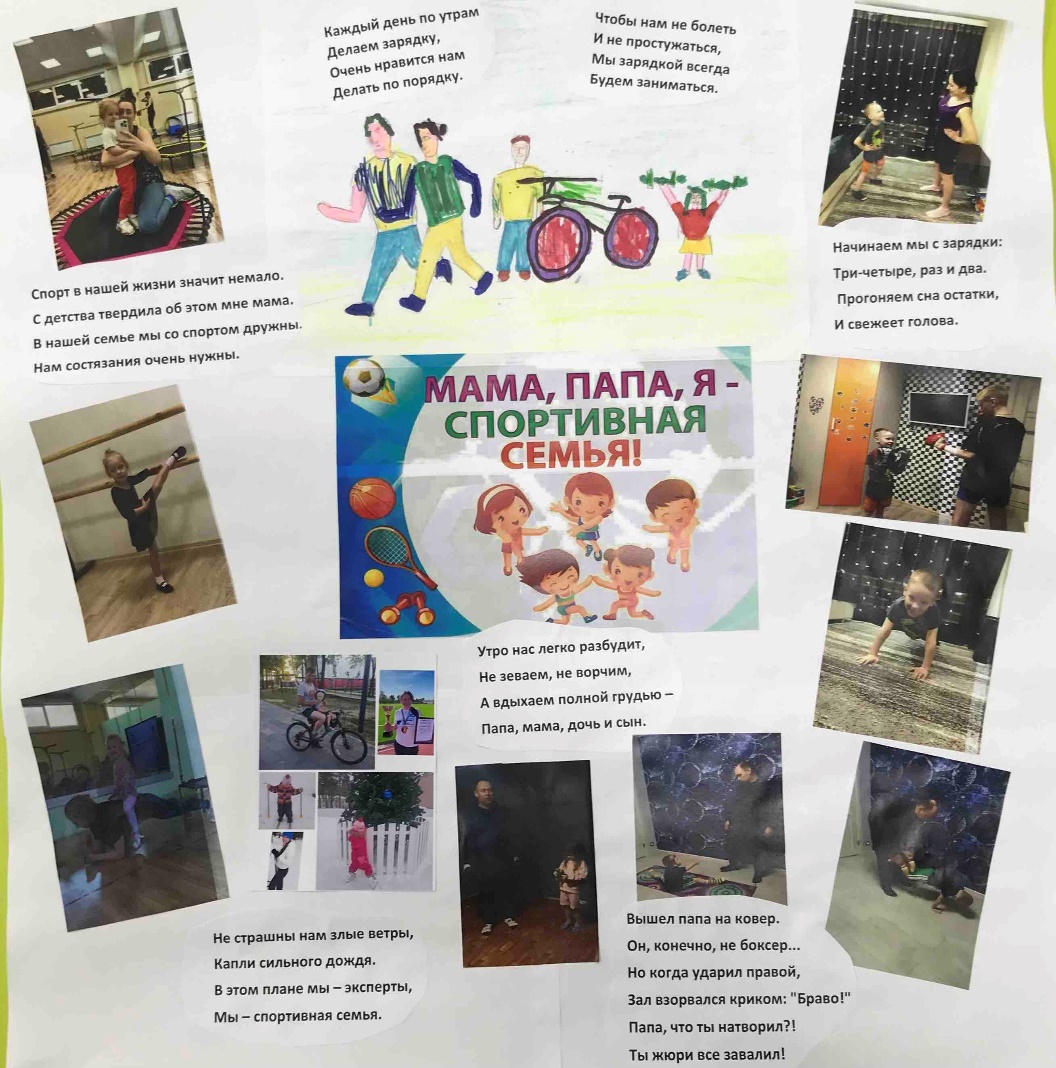 «ГОВОРЯЩАЯ» СТЕНА «ПОЛЕЗНЫЕ И ВРЕДНЫЕ ПРОДУКТЫ»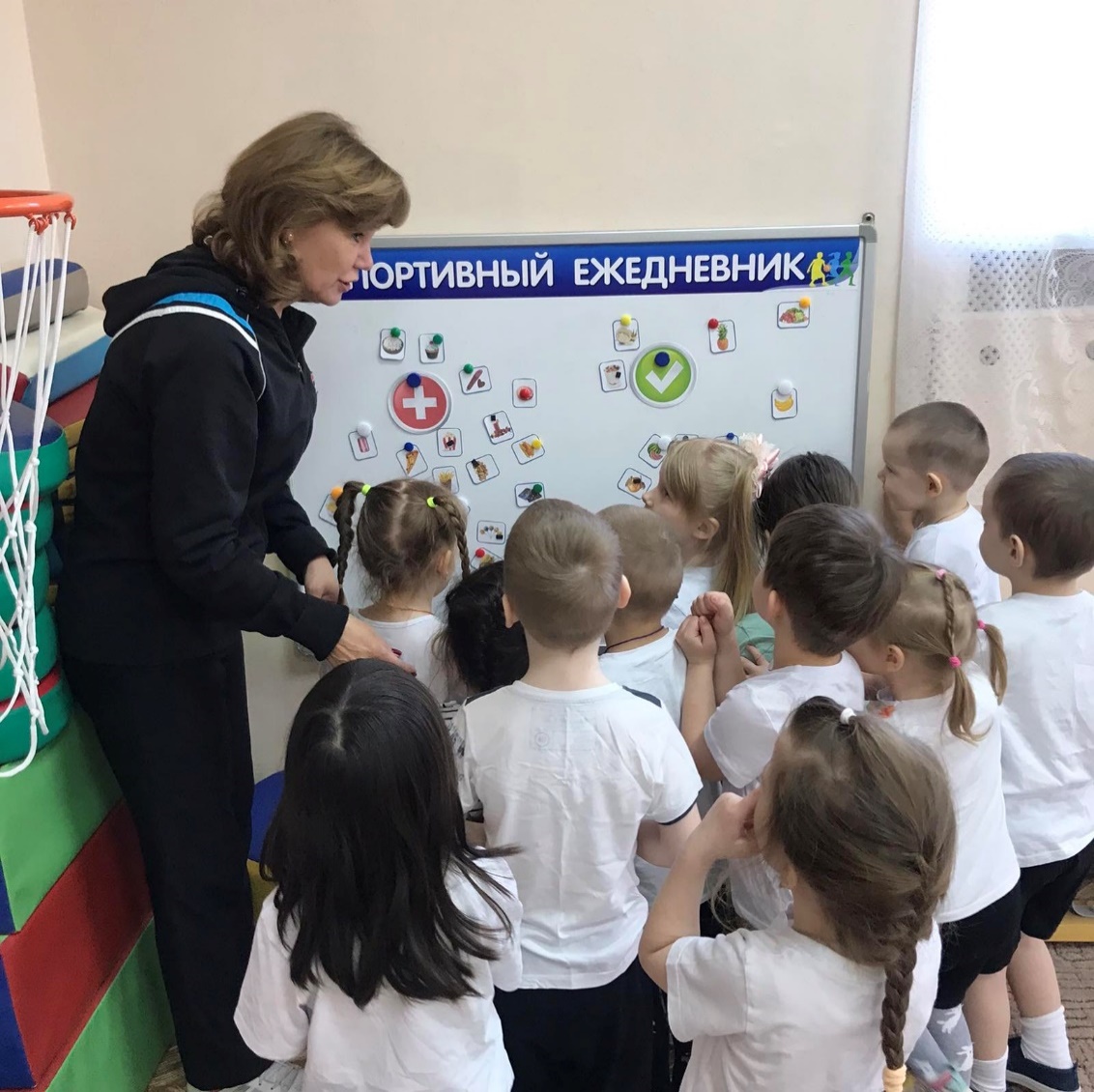 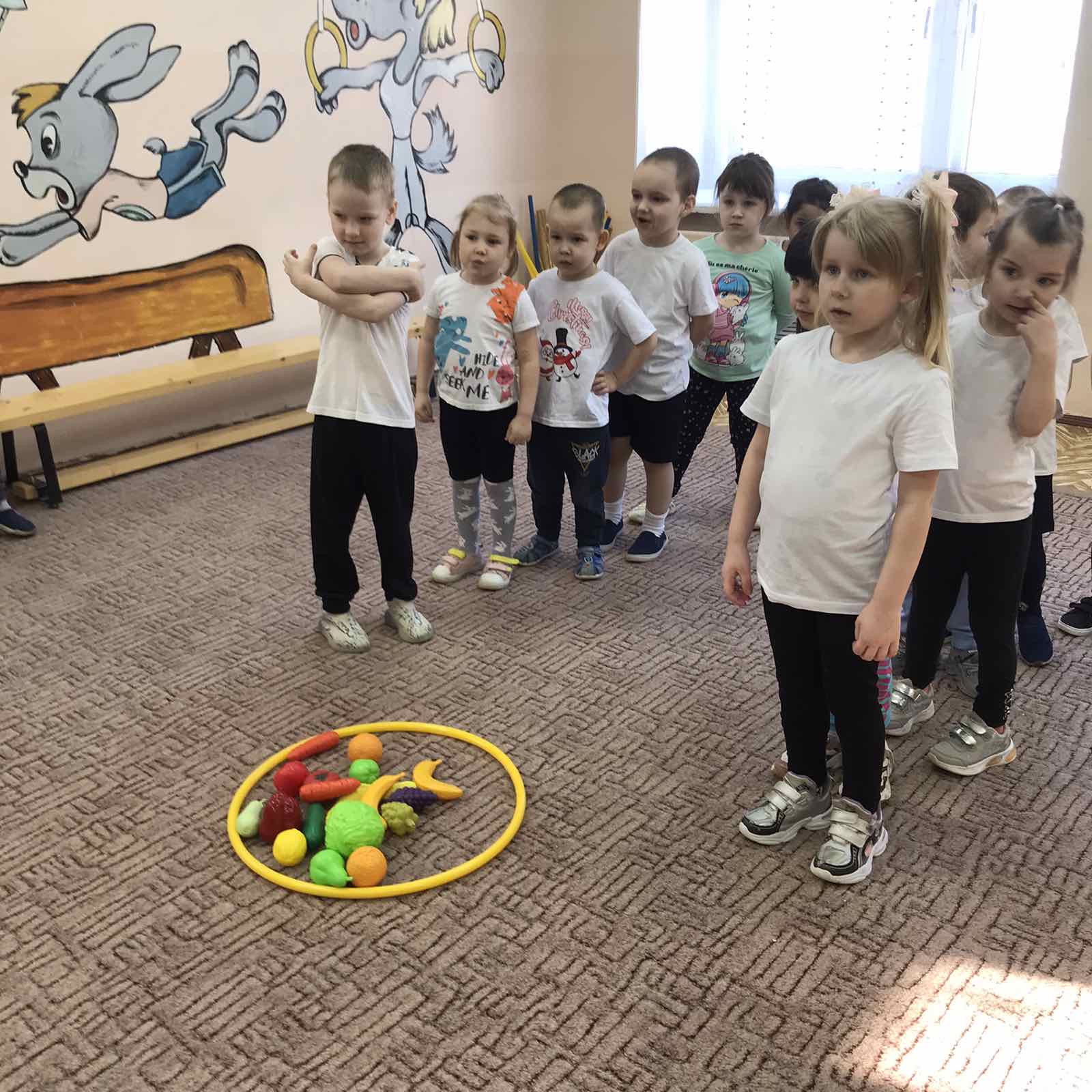 СПОРТИВНЫЙ ДОСУГ «ПО ДОРОЖКАМ ЗДОРОВЬЯ!»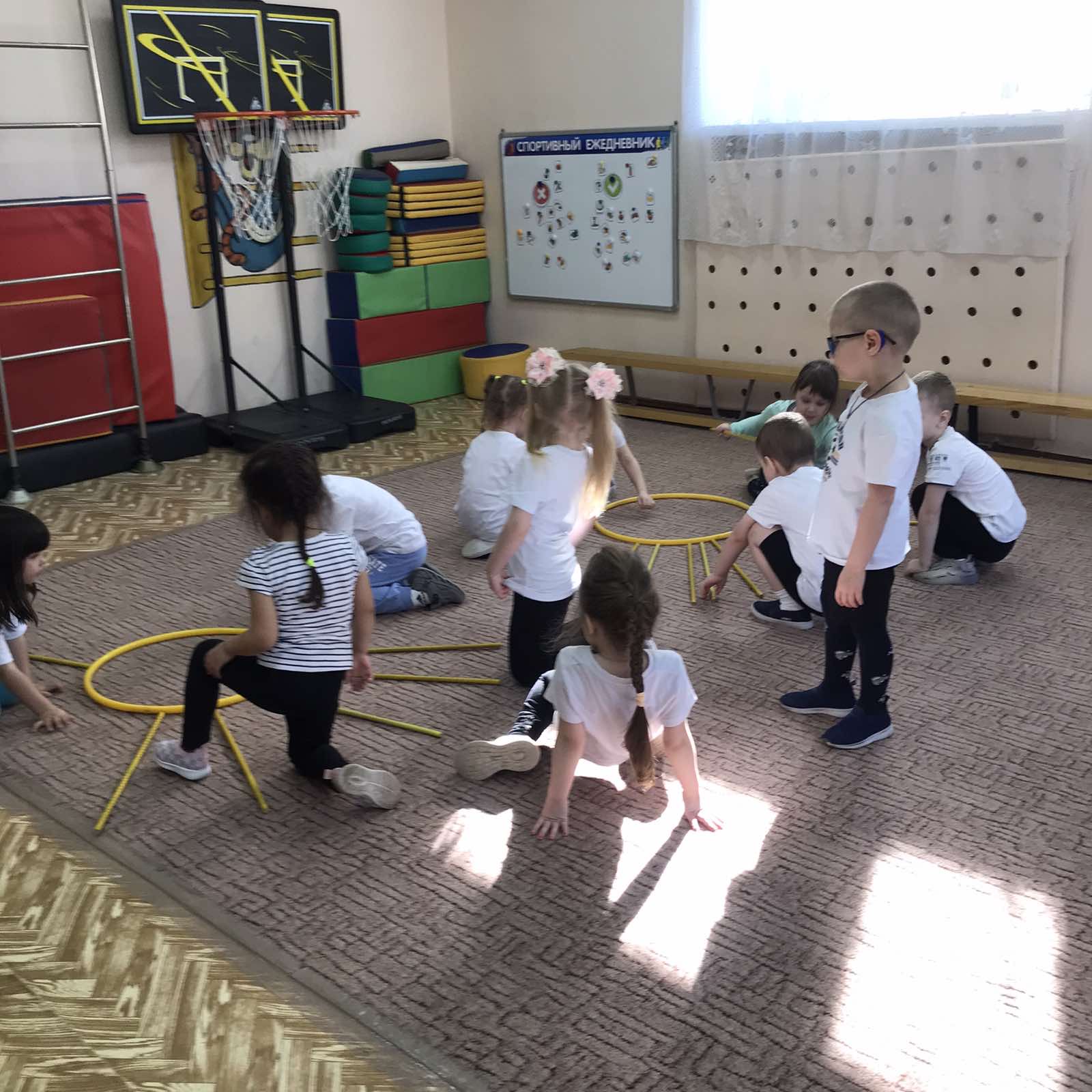 